Tisková zprávaOlomouc 22. 2. 2021Olomoucká Telegraph Gallery vystavuje tvorbu rumunského malíře Radu Baiese Radu Baies, první rezident olomoucké Telegraph Gallery, představuje svou tvorbu na autorské výstavě Searching For My Human Traces. Jedná se o první samostatnou výstavu rumunského malíře v České republice, jejímž kurátorem je Jan Kudrna. Výstava bude zahájena on-line ve čtvrtek 25. února v 18 hodin na sociálních sítích Telegraph Gallery. V Olomouci bude k vidění do 2. května 2021.Radu Baies patří mezi nejmladší malíře takzvané klužské školy, jejíž předchozí generace se již pevně etablovala na poli evropské, v některých případech i světové, malby v posledních deseti letech. Baies ve své tvorbě zkoumá člověka a jeho vztah k celku, absolutnu, času i přírodě, vysvětluje kurátor Jan Kudrna a pokračuje Už název výstavy (v překladu Hledání mých vlastních slov) je vypovídajícím poselstvím, kterým autor dává jasně najevo svůj přístup k tvorbě. Radu Baies absolvoval osmitýdenní rezidenci v Telegraph Gallery na počátku roku 2020. Během ní vznikla desítka maleb, z nichž dvě, jsou nyní prezentovány na výstavě v Telegraph Gallery. Vystavováno je celkem osm pláten ze soukromých sbírek ze zahraničí a čtyři obrazy jsou zapůjčeny od soukromých sběratelů z České republiky. Olomoucká Telegraph Gallery u příležitosti výstavy vydává první katalog o Baiesově dosavadní tvorbě. Doprovodná publikace představí všechna zásadní témata malířových prací z posledních deseti let.  Praktické informaceTelegraph Gallery připravuje také komentovanou prohlídku s kurátorem Janem Kudrnou, její termín bude upřesněn v závislosti na vývoji epidemiologické situace v České republice. Telegraph Gallery je otevřena úterý až neděle od 10 do 18 hodin. Vstup na výstavu i komentovanou prohlídku je zdarma.Kontakt pro média:Šárka Novákovásarka.novakova@telegraph.cz+420 771 122 487RADU BAIES (1988, Kluž, Rumunsko) v letech 2008–2013 studoval na Univerzitě umění a designu v Kluži. V roce 2010 absolvoval studijní pobyt na Accademia Albertina di Belle Arti di Torino v Itálii, později také několik mezinárodních seminářů. Vystavoval na společných i autorských výstavách v Rumunsku, Itálii, Maďarsku, Velké Británii, Německu, Tchaj-wanu i u nás. V České republice se poprvé představil na skupinové výstavě Narušená imaginace v Galerii výtvarného umění v Ostravě v roce 2017, kterou připravila londýnská kurátorka Jane Nealová. KLUŽSKÁ ŠKOLA je malířská skupina výtvarných umělců, kteří jsou spojeni s Akademií umění a designu v rumunské Kluži. Mezi nejmladší generaci patří například Adrian Ghenie, Radu Baies, Mircea Suciu,Serban Savu, Zsolt Bodoni, Oana Farcas,  Robert Fekete, Attila Szucs, Szabolcs Veres a další. RADU BAIES: Searching For My Human Traces26. 2. – 2. 5. 2021 (vernisáž 25. 2. 2021 v 18 hodin)Kurátor: Jan Kudrna Grafický designér: Jakub KovaříkPořadatel: Telegraph Gallery, Jungmannova 3, Olomouc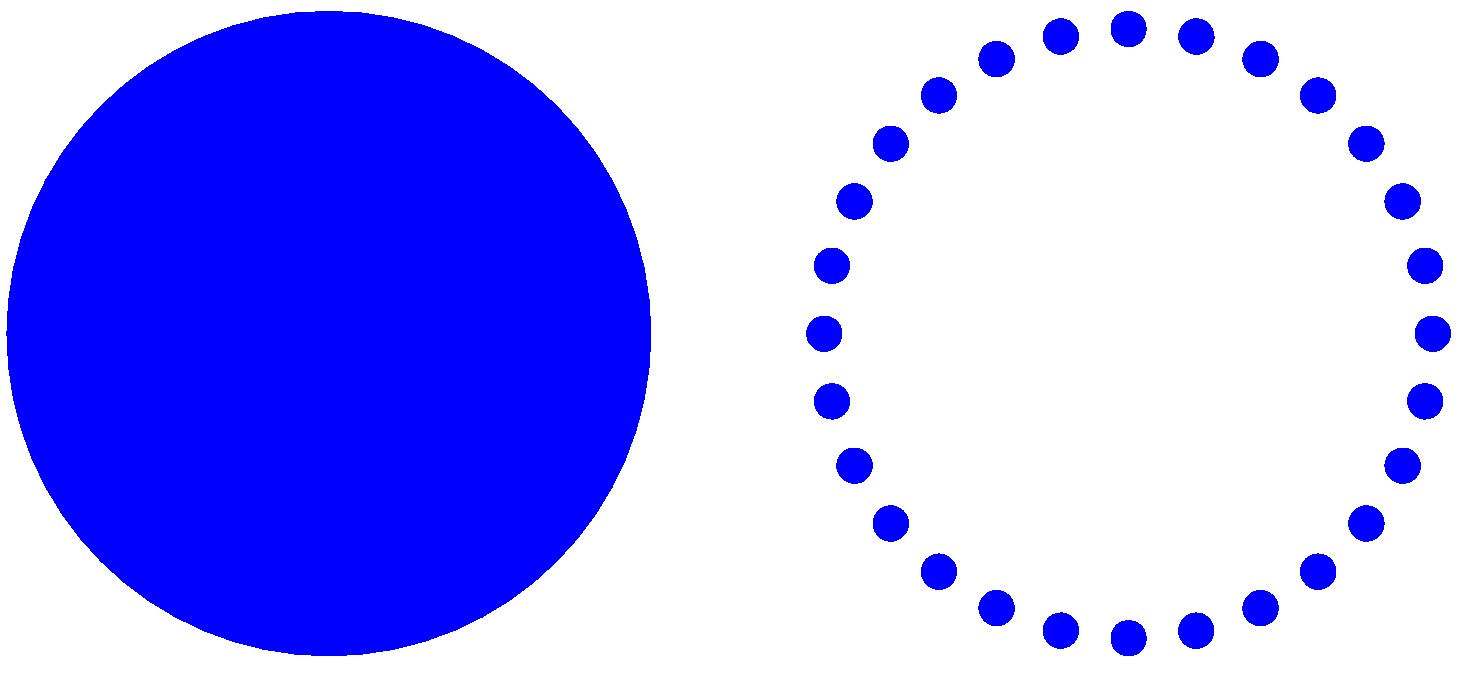 TELEGRAPH GALLERYJungmannova 3, Olomoucwww.telegraph.czOtevřeno úterý–neděle 10:00–18:00Vstup volnýTelegraph Gallery pořádá pravidelné výstavy současného umění z České republiky i zahraničí. Na 350 m² prezentuje tvorbu známých i přehlížených autorů všech věkových kategorií. Pořádá také workshopy, umělecké kurzy a nabízí rezidenční pobyty českým i zahraničním umělcům. Více informací na https://telegraph.cz/galerie.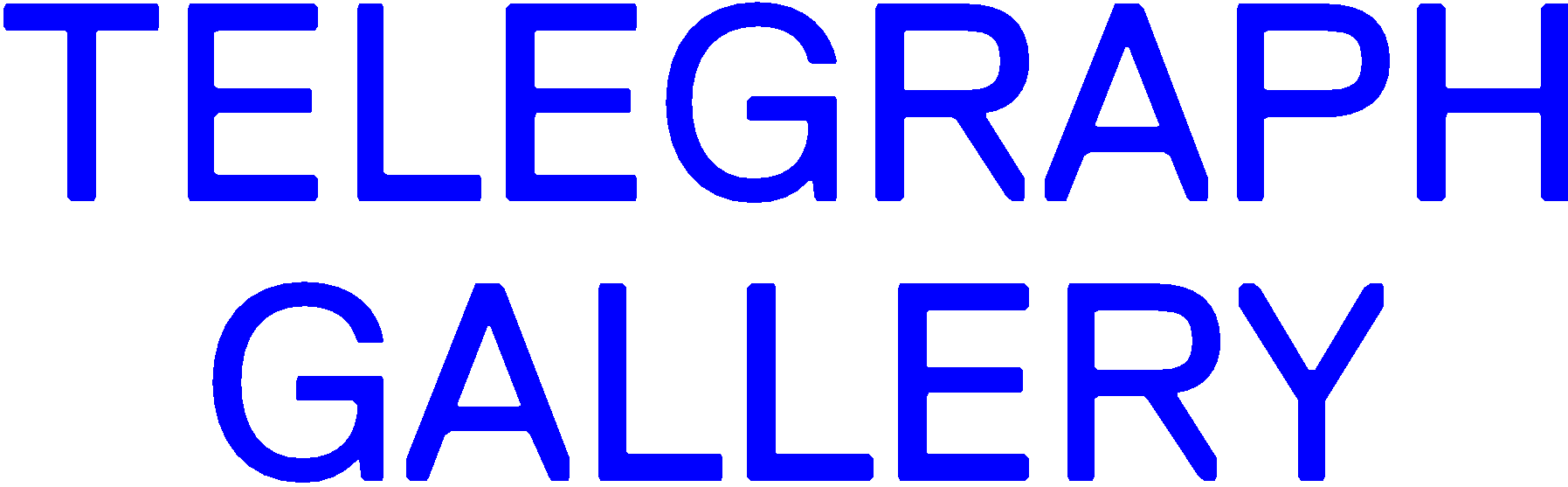 